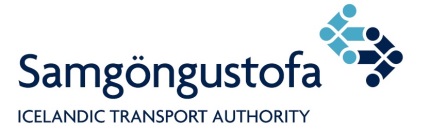 DeclarationIn accordance with Commission Regulation (EU) No 965/2012 on Air OperationsFOL-710Date. 20.03.2017Rev.OriginalOperatorOperatorOperatorOperatorOperatorName:      Name:      Name:      Name:      Name:      Name:      Name:      Name:      Name:      Place in which the operator is established or residing: Place in which the operator is established or residing: Place in which the operator is established or residing: Place in which the operator is established or residing: Place in which the operator is established or residing: Place from which the operation are directed: Place from which the operation are directed: Place from which the operation are directed: Place from which the operation are directed: Place from which the operation are directed: Name and contact details of the accountable manager: Name and contact details of the accountable manager: Name and contact details of the accountable manager: Name and contact details of the accountable manager: Name and contact details of the accountable manager: Aircraft OperationAircraft OperationAircraft OperationAircraft OperationAircraft OperationStarting date of operation: Starting date of operation: Starting date of operation: Applicability date of the change:Applicability date of the change:Applicability date of the change:Type(s) of Operation:Type(s) of Operation:Type(s) of Operation:Type(s) of Operation:Type(s) of Operation:Type(s) of Operation:Type(s) of Operation:Type(s) of Operation:Type(s) of Operation: Part-NCC Part-SPO Other:       Part-NCC Part-SPO Other:       Part-NCC Part-SPO Other:       Part-NCC Part-SPO Other:       Part-NCC Part-SPO Other:       Part-NCC Part-SPO Other:       Part-NCC Part-SPO Other:       Part-NCC Part-SPO Other:       Part-NCC Part-SPO Other:      Please complete the table below with information on:Type(s) of aircraft, registrations(s), main base, type(s) of operation and organisation responsible for the continuous airworthiness managementPlease complete the table below with information on:Type(s) of aircraft, registrations(s), main base, type(s) of operation and organisation responsible for the continuous airworthiness managementPlease complete the table below with information on:Type(s) of aircraft, registrations(s), main base, type(s) of operation and organisation responsible for the continuous airworthiness managementPlease complete the table below with information on:Type(s) of aircraft, registrations(s), main base, type(s) of operation and organisation responsible for the continuous airworthiness managementPlease complete the table below with information on:Type(s) of aircraft, registrations(s), main base, type(s) of operation and organisation responsible for the continuous airworthiness managementPlease complete the table below with information on:Type(s) of aircraft, registrations(s), main base, type(s) of operation and organisation responsible for the continuous airworthiness managementPlease complete the table below with information on:Type(s) of aircraft, registrations(s), main base, type(s) of operation and organisation responsible for the continuous airworthiness managementPlease complete the table below with information on:Type(s) of aircraft, registrations(s), main base, type(s) of operation and organisation responsible for the continuous airworthiness managementPlease complete the table below with information on:Type(s) of aircraft, registrations(s), main base, type(s) of operation and organisation responsible for the continuous airworthiness managementAircraft MSNAircraft typeAircraft registrationAircraft registrationMain baseMain baseType(s) of operation1Type(s) of operation1Coninuous airworthiness management organisation2Type(s) of operation refers to operations conducted with this aircraft, such as non-commercial operations or types of specialised operations e.g. aerial photography flights, aerial advertising flights, news media flights, television and movie flights, parachute operations, skydiving, etc.Information about the organisation responsible for the continuous airworthiness management shall include the name of the organisation, the address and the approval reference.Type(s) of operation refers to operations conducted with this aircraft, such as non-commercial operations or types of specialised operations e.g. aerial photography flights, aerial advertising flights, news media flights, television and movie flights, parachute operations, skydiving, etc.Information about the organisation responsible for the continuous airworthiness management shall include the name of the organisation, the address and the approval reference.Type(s) of operation refers to operations conducted with this aircraft, such as non-commercial operations or types of specialised operations e.g. aerial photography flights, aerial advertising flights, news media flights, television and movie flights, parachute operations, skydiving, etc.Information about the organisation responsible for the continuous airworthiness management shall include the name of the organisation, the address and the approval reference.Type(s) of operation refers to operations conducted with this aircraft, such as non-commercial operations or types of specialised operations e.g. aerial photography flights, aerial advertising flights, news media flights, television and movie flights, parachute operations, skydiving, etc.Information about the organisation responsible for the continuous airworthiness management shall include the name of the organisation, the address and the approval reference.Type(s) of operation refers to operations conducted with this aircraft, such as non-commercial operations or types of specialised operations e.g. aerial photography flights, aerial advertising flights, news media flights, television and movie flights, parachute operations, skydiving, etc.Information about the organisation responsible for the continuous airworthiness management shall include the name of the organisation, the address and the approval reference.Type(s) of operation refers to operations conducted with this aircraft, such as non-commercial operations or types of specialised operations e.g. aerial photography flights, aerial advertising flights, news media flights, television and movie flights, parachute operations, skydiving, etc.Information about the organisation responsible for the continuous airworthiness management shall include the name of the organisation, the address and the approval reference.Type(s) of operation refers to operations conducted with this aircraft, such as non-commercial operations or types of specialised operations e.g. aerial photography flights, aerial advertising flights, news media flights, television and movie flights, parachute operations, skydiving, etc.Information about the organisation responsible for the continuous airworthiness management shall include the name of the organisation, the address and the approval reference.Type(s) of operation refers to operations conducted with this aircraft, such as non-commercial operations or types of specialised operations e.g. aerial photography flights, aerial advertising flights, news media flights, television and movie flights, parachute operations, skydiving, etc.Information about the organisation responsible for the continuous airworthiness management shall include the name of the organisation, the address and the approval reference.Type(s) of operation refers to operations conducted with this aircraft, such as non-commercial operations or types of specialised operations e.g. aerial photography flights, aerial advertising flights, news media flights, television and movie flights, parachute operations, skydiving, etc.Information about the organisation responsible for the continuous airworthiness management shall include the name of the organisation, the address and the approval reference.Details of approvals held (attach list of specific approvals to the declaration, if applicable)Details of approvals held (attach list of specific approvals to the declaration, if applicable)Details of approvals held (attach list of specific approvals to the declaration, if applicable)Details of approvals held (attach list of specific approvals to the declaration, if applicable)Details of approvals held (attach list of specific approvals to the declaration, if applicable)Details of approvals held (attach list of specific approvals to the declaration, if applicable)Details of approvals held (attach list of specific approvals to the declaration, if applicable)Details of approvals held (attach list of specific approvals to the declaration, if applicable)Details of approvals held (attach list of specific approvals to the declaration, if applicable)Details of specialised operations authorisation held (attach authorisation, if applicable)Details of specialised operations authorisation held (attach authorisation, if applicable)Details of specialised operations authorisation held (attach authorisation, if applicable)Details of specialised operations authorisation held (attach authorisation, if applicable)Details of specialised operations authorisation held (attach authorisation, if applicable)Details of specialised operations authorisation held (attach authorisation, if applicable)Details of specialised operations authorisation held (attach authorisation, if applicable)Details of specialised operations authorisation held (attach authorisation, if applicable)Details of specialised operations authorisation held (attach authorisation, if applicable)List of alternative means of compliance with references to the AMCs they replaceList of alternative means of compliance with references to the AMCs they replaceList of alternative means of compliance with references to the AMCs they replaceList of alternative means of compliance with references to the AMCs they replaceList of alternative means of compliance with references to the AMCs they replaceList of alternative means of compliance with references to the AMCs they replaceList of alternative means of compliance with references to the AMCs they replaceList of alternative means of compliance with references to the AMCs they replaceList of alternative means of compliance with references to the AMCs they replaceDeclarationIn accordance with Commission Regulation (EU) No 965/2012 on Air OperationsFOL-710Date. 20.03.2017Rev.OriginalStatementsStatementsStatementsThe management system documentation including the operations manual reflect the applicable requirements set out in Part-ORO, Part-NCC, Part-SPO and Part-SPA. All flights will be carried out in accordance with the procedures and instructions specified in the operations manual.The management system documentation including the operations manual reflect the applicable requirements set out in Part-ORO, Part-NCC, Part-SPO and Part-SPA. All flights will be carried out in accordance with the procedures and instructions specified in the operations manual.All aircraft operated hold a valid certificate of airworthiness and comply with Regulation (EU) No1321/2014.All aircraft operated hold a valid certificate of airworthiness and comply with Regulation (EU) No1321/2014.All flight crew members and cabin crew members as applicable, are trained in accordance with theapplicable requirements.All flight crew members and cabin crew members as applicable, are trained in accordance with theapplicable requirements.(If applicable) The operator has implemented and demonstrated conformance to an officially recognisedindustry standard.(If applicable) The operator has implemented and demonstrated conformance to an officially recognisedindustry standard.The operator has implemented and demonstrated conformance to an officially recognised industrystandard.The operator has implemented and demonstrated conformance to an officially recognised industrystandard.Reference of the standard:Reference of the standard:Certification body:Certification body:Date of the last conformance audit:Date of the last conformance audit:Any change in the operation that affects the information disclosed in this declaration will be notified tothe competent authority.Any change in the operation that affects the information disclosed in this declaration will be notified tothe competent authority.The operator confirms that the information disclosed in this declaration is correct.The operator confirms that the information disclosed in this declaration is correct.Date, name and signature of the accountable managerDate, name and signature of the accountable managerDate, name and signature of the accountable manager